ANEXO V – TERMO DE OUTORGA E ACEITAÇÃO Edital PROPPG 04/2020 – AUXÍLIO À PESQUISA NOS PROGRAMAS DE PÓS-GRADUAÇÃO DA UFSBEu, ______________________________________________________________, Matrícula SIAPE n° _____________________, na condição de coordenador/a do projeto de Apoio à Pesquisa no Programa de Pós-Graduação em ________________________________________________________________, declaro estar de acordo com os termos do Edital PROPPG 04/2020 e Resolução UFSB 05/2019, observando as Leis nº 10.973/2004 e nº 13.243/2016 e o Decreto n° 9.283/2018. Declaro, também, a veracidade dos documentos entregues, bem como me comprometo com a prestação de contas que comprovem execução do projeto aprovado a ser financiado com recursos da Universidade Federal do Sul da Bahia.Valor do Auxílio à Pesquisa na Pós-Graduação aprovado:R$______________(______________________________________________________________).__________________, ______de _____________de 20__._________________________________________________Assinatura do/a coordenador/aDADOS BANCÁRIOSNúmero do CPF: _________________________  Banco: ________________________________Agência: ____________ Dígito: _____ Operação: _______Conta Corrente: __________________ Dígito: _____EXTRATO BANCÁRIO (Conta exclusiva para o projeto)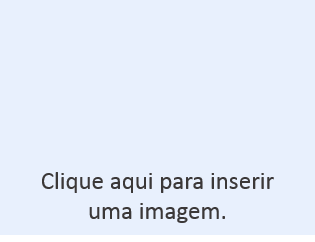 